                                                                                                    Утверждаю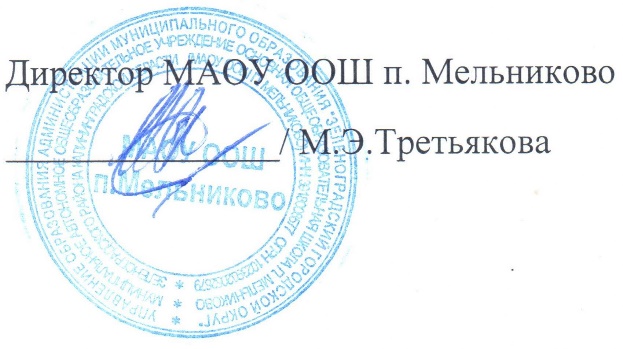                                                                         			« 28     »_августа 2021 гПЛАНработы школьной службы медиации ( примирения)МАОУ  ООШ п.Мельниково на   2021-2022   учебный годЦель: помощь  участникам учебно-воспитательного процесса в разрешении конфликтов и социально-опасных ситуаций. Задачи:  Формирование информационного поля о восстановительных технологиях и реализации программ в школеРеализация восстановительных программ в работе с участниками конфликтов и социально-опасных ситуаций.п/пМероприятияСроки проведения Ответственные лица1.Организационно-методическая работа: планирование работы на учебный год, определение цели  и задачсентябрь- Директор, руководитель ШСП2.Информирование обучающихся, родителей, педагогов о задачах и работе ШСП В течение учебного года руководитель ШСП3.Сбор заявок, случаев для рассмотрения школьной службой медиациив  течение учебного годаруководитель ШСП4.Проведение   восстановительных программв течение учебного года    Члены ШСП5.Анализ документов По мере необходимостируководитель ШСП, медиаторы6.Выступление на совещаниях, педагогических советах, на заседаниях творческих групп.По запросуруководитель ШСП, медиаторы7.Участие в семинарах, совещаниях разного уровняв сфере деятельности школьной службы примиренияПо запросуруководитель ШСП, медиаторы8.Сотрудничество с Советом профилактики, возможность проведения восстановительных мероприятий с подачи Совета профилактикив течение учебного года руководитель ШСП, медиаторы9.Беседы с родителями на классных собранияхв течение годаруководитель ШСП, медиаторы10. Организация взаимодействия  ШСМ с КДН и ЗП, ГДН, Управлением  социальной защиты населения и др.  органами  системы профилактикив течение годаруководитель ШСП, медиаторы11.Проведение внеклассных мероприятий с приглашением  инспектора ПДН, специалиста ЦЗН, фельдшера ФАПав течение учебного годаруководитель ШСП, медиаторы12.Мониторинг деятельности школьной службы примирения   за 2021-2022 учебный год май